Board of Trustees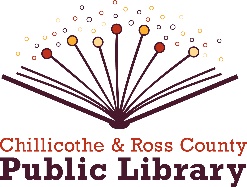 Regular MeetingMonday, October 10, 202211 a.m. – Call to OrderPublic CommentCONSENT AGENDA REPORTS [ACTION]:The consent agenda was presented via email prior to the meeting. Items may be removed from the consent agenda on the request of any one member. Items not removed may be adopted by general consent with one motion without debate. Removed items may be taken up either immediately after the consent agenda or placed later on the agenda at the discretion of the president.Approve minutes of July Regular meetingFiscal Officer’s report      i. Approve financial reports for September      ii. Approval of bills      iii. Accept donations       C) Director’s report      i. Activities      ii. Statistics      iii. Announcements and correspondenceNEW BUSINESS:Buildings [ACTION] Buildings Committee meeting reportQuotes for Main HVAC replacementQuotes for snow removalMove November’s meeting to Northside for an open house (25+1 year anniversary, new landscaping, and Burton Stevenson’s 150th birthday) [Discussion / ACTION]StaffingUpdate HR Policy 4.9, Telecommuting [ACTION]Hire Cheryl Adams, Kingston Clerk, effective 10/3/2022 [ACTION]Staff Service Awards